R/N: Y0348/Y0590Segell de registre d’entrada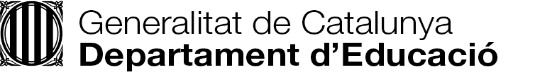 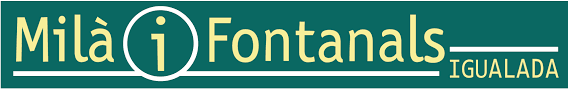 Full d’inscripció al servei de reconeixement acadèmic dels aprenentatges assolits mitjançant l’experiència laboral o en activitats socials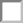 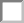 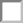 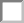 Titulació acadèmica (indiqueu-la)Accepto que les meves dades personals (nom i cognoms i núm. de document d’identitat), que estan relacionades amb les fases del procés del servei de reconeixement, es publiquin al tauler d’anuncis o al web del centre.ExposoQue he estat admès/a al servei de reconeixement acadèmic i que: he pagat l’import del servei.disposo de documentació justificativa de bonificació o exempció del pagament (per als centres dependents del Departament d’Ensenyament)Sol·licitoInscriure’m, per validar els aprenentatges assolits mitjançant l’experiència laboral, al centre i cicle formatiu que especifico: Nom del centreNom del cicle formatiu objecte de reconeixement	CodiRelació de mòduls o crèdits que ha de certificar la junta de reconeixement*Documentació que cal presentar al centre (marqueu el que presenteu) Resguard de pagament del preu, si escau.Document justificatiu de la bonificació o l’exempció del preu públic, si escau. Si es disposa de certificats d’unitats de competència acreditades:Certificat de professionalitat expedit d’acord amb el catàleg de qualificacions professionals, eximent del pagament.Certificat d’acreditació parcial d’unitats de competència del certificat de professionalitat, eximent del pagament.Certificat d’acreditació de competències d’acord amb el procediment que s’estableix en el Reial decret 1224/2009, de 17 de juliol, de reconeixement de les competències professionals adquirides per experiència laboral, eximent del pagament.Lloc i data	Signatura del/de la sol·licitantResponsable del tractament: Direcció del centre educatiu.Finalitat: Gestió del  Servei d’Assessorament i de  Reconeixement acadèmic dels aprenentatges assolits mitjançant l’experiència laboral o en activitats socials.Legitimació: Missió d’interès públic.Destinataris: El centre educatiu, Departament d’Educació i l’entitat que gestiona i emmagatzema les dades. No cedirem les vostres dades personals a tercers, llevat qui hi obligui una llei o ens en doneu el consentiment.Drets: Accedir a les dades, rectificar-les, suprimir-les, oposar-se al tractament i sol·licitar-ne la limitació.Informació addicional: Podeu consultar la informació addicional i detallada a la web del titular del centre.He llegit la informació bàsica sobre protecció de dadesDades personalsDNI, NIE o passaportNom i cognomsHomeDonaAdreçaMunicipiCodi postalTelèfon/sAdreça electrònicaNom del crèdit o mòdulUnitat formativa del mòdul (exemple: 1F1, 1F2...)Import pagatImport total pagatImport total pagat